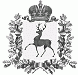 АДМИНИСТРАЦИЯ РОЖЕНЦОВСКОГО СЕЛЬСОВЕТА ШАРАНГСКОГО МУНИЦИПАЛЬНОГО РАЙОНАНИЖЕГОРОДСКОЙ ОБЛАСТИР А С П О Р Я Ж Е Н И Е24.12.2018									№ 17 О наделении полномочиями администраторадоходов бюджета на 2019 год	В соответствии со статьей 160.1 Бюджетного кодекса Российской Федерации:1.Закрепить за Администрацией Роженцовского сельсовета Шарангского муниципального района Нижегородской области (код главного администратора 487) источники доходов по кодам бюджетной классификации Российской Федерации согласно приложению 1.2.Наделить Администрацию Роженцовского сельсовета  Шарангского муниципального  района Нижегородской области следующими полномочиями администратора доходов бюджета поселения:-начисление, учет и контроль за правильностью исчисления, полнотой и своевременностью  осуществления платежей в бюджет, пеней и штрафов по ним;-взыскание задолженности по платежам в бюджет, пеней и штрафов;-принятие решений о возврате излишне уплаченных (взысканных) платежей в бюджет,  пеней и штрафов, а также процентов за несвоевременное осуществление такого возврата и процентов, начисленных на излишне взысканные суммы, и представление  документов в Управление федерального казначейства по Нижегородской области   для осуществления возврата в порядке, установленном Министерством финансов Российской Федерации;-принятие решения о зачете (уточнении) платежей в районный бюджет и представление  уведомлений в Управление федерального казначейства по Нижегородской области;- предоставление информации, необходимой для уплаты денежных средств физическими и юридическими лицами за государственные и муниципальные услуги, а также иных платежей, являющихся источниками формирования доходов бюджетов бюджетной системы Российской Федерации, в Государственную информационную систему о государственных и муниципальных платежах в соответствии с порядком, установленным Федеральным законом от 27 июля 2010 года N 210-ФЗ "Об организации предоставления государственных и муниципальных услуг";-принятие решений о признании безнадежной к взысканию задолженности по платежам в бюджет;-формирование и представление сведений и бюджетной отчетности, необходимой для осуществления полномочий администратора доходов бюджета;-осуществление иных бюджетных полномочий, установленных Бюджетным кодексом Российской Федерации и принятие в соответствии с ним муниципальных правовых актов, регулирующих бюджетные правоотношения.3.Контроль за исполнением настоящего распоряжения оставляю за собой.Глава администрации					Л.А. КозловаПриложение 1к распоряжению администрации Роженцовского сельсоветаот 24.12.2018 № 17Перечень источников доходов бюджета поселения, полномочия по администрированию которых возложены  на Администрацию Роженцовского сельсовета Шарангского муниципального района Нижегородской области№ п\пКоды бюджетной классификацииНаименование  доходов1487 108 04020 01 1000 110Государственная пошлина за совершение нотариальных действий должностными лицами органов местного самоуправления, уполномоченными в соответствии с законодательными актами Российской Федерации на совершение нотариальных действий2487 108 04020 01 4000 110Государственная пошлина за совершение нотариальных действий должностными лицами органов местного самоуправления, уполномоченными в соответствии с законодательными актами Российской Федерации на совершение нотариальных действий (прочие поступления)3487 113 01995 10 0000 130Прочие доходы от оказания платных услуг (работ) получателями средств бюджетов сельских поселений 4487 113 02995 10 0023 130Прочие доходы от компенсации затрат бюджетов сельских поселений, источником которых являются средства  бюджетов сельских поселений5487 117 01050 10 0000 180Невыясненные поступления, зачисляемые в бюджеты сельских поселений6487 117 05050 10 0000 180Прочие неналоговые доходы бюджетов сельских  поселений7487 202 15001 10 0000 150Дотации бюджетам сельских поселений на выравнивание бюджетной обеспеченности 8487 202 35118 10 0110 150Субвенции бюджетам сельских поселений на осуществление первичного воинского учета на территориях, где отсутствуют военные комиссариаты за счет средств федерального бюджета9487 202 45160 10 0000 150Межбюджетные трансферты, передаваемые бюджетам сельских поселений для компенсации дополнительных расходов, возникших в результате решений, принятых органами власти другого уровня10487 202 49 999 10 0000 150Прочие межбюджетные трансферты, передаваемые бюджетам сельских поселений 11487 202 49 999 10 9000 150Прочие межбюджетные трансферты, передаваемые бюджетам сельских поселений по проекту по поддержке местных инициатив12487 204 05 099 10 0000 150Прочие безвозмездные поступления от негосударственных организаций в бюджеты сельских поселений13487 204 05 099 10 9000 150Прочие безвозмездные поступления от негосударственных организаций в бюджеты сельских поселений (средства безвозмездных поступлений от организаций и фондов по проекту по поддержке местных инициатив)14487 207 05 030 10 0000 150Прочие безвозмездные поступления в бюджеты сельских поселений15487 207 05 030 10 9000 150Прочие безвозмездные поступления в бюджеты сельских поселений (средства безвозмездных поступлений от физических лиц по проекту по поддержке местных инициатив)